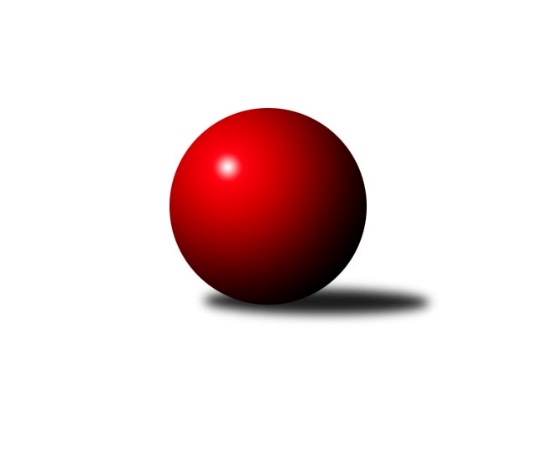 Č.5Ročník 2009/2010	21.10.2009Nejlepšího výkonu v tomto kole: 2483 dosáhlo družstvo: TJ Unie Hlubina COkresní přebor Ostrava  2009/2010Výsledky 5. kolaSouhrnný přehled výsledků:TJ Sokol Dobroslavice˝B˝	- TJ Unie Hlubina˝B˝	4:12	2288:2312		19.10.TJ Unie Hlubina E	- TJ Sokol Bohumín D	14:2	2435:2345		19.10.TJ Sokol Michálkovice ˝B˝	- TJ Sokol Michálkovice˝C˝	12:4	2435:2160		19.10.SKK Ostrava C	- TJ VOKD Poruba C	14:2	2407:2269		21.10.TJ VOKD Poruba˝E˝	- TJ Unie Hlubina˝D˝	12:4	2230:2175		21.10.TJ Unie Hlubina C	- SKK Ostrava˝D˝	12:4	2483:2390		21.10.Tabulka družstev:	1.	TJ Sokol Michálkovice ˝B˝	4	4	0	0	54 : 10 	 	 2429	8	2.	TJ VOKD Poruba C	5	4	0	1	60 : 20 	 	 2330	8	3.	TJ Unie Hlubina˝B˝	5	4	0	1	46 : 34 	 	 2361	8	4.	SKK Ostrava C	4	3	1	0	48 : 16 	 	 2363	7	5.	TJ Unie Hlubina˝D˝	5	2	1	2	36 : 44 	 	 2266	5	6.	TJ Unie Hlubina C	4	2	0	2	36 : 28 	 	 2436	4	7.	TJ Unie Hlubina E	5	2	0	3	36 : 44 	 	 2260	4	8.	SKK Ostrava˝D˝	5	2	0	3	32 : 48 	 	 2351	4	9.	TJ Sokol Dobroslavice˝B˝	5	2	0	3	32 : 48 	 	 2266	4	10.	TJ Sokol Bohumín˝C˝	4	1	1	2	28 : 36 	 	 2358	3	11.	TJ VOKD Poruba˝E˝	4	1	1	2	26 : 38 	 	 2316	3	12.	TJ Sokol Bohumín D	5	1	0	4	26 : 54 	 	 2243	2	13.	TJ Sokol Michálkovice˝C˝	5	0	0	5	20 : 60 	 	 2182	0Podrobné výsledky kola:	 TJ Sokol Dobroslavice˝B˝	2288	4:12	2312	TJ Unie Hlubina˝B˝	Pavel Babiš	 	 173 	 182 		355 	 0:2 	 372 	 	167 	 205		Petr Foniok	Lumír Kocián	 	 195 	 181 		376 	 0:2 	 395 	 	207 	 188		Roman Grüner	Karel Ridl	 	 173 	 195 		368 	 0:2 	 412 	 	213 	 199		Stanislav Navalaný	Martin Třečák	 	 200 	 198 		398 	 2:0 	 366 	 	180 	 186		Jiří Štroch	Josef Schwarz	 	 190 	 188 		378 	 0:2 	 384 	 	192 	 192		Martin Ferenčík	Ivo Kovářík	 	 205 	 208 		413 	 2:0 	 383 	 	194 	 189		Rudolf Rieznerrozhodčí: Nejlepší výkon utkání: 413 - Ivo Kovářík	 TJ Unie Hlubina E	2435	14:2	2345	TJ Sokol Bohumín D	Libor Mendlík	 	 192 	 223 		415 	 2:0 	 411 	 	202 	 209		Zdeněk Roj	Veronika Štěrbová	 	 183 	 206 		389 	 2:0 	 351 	 	158 	 193		Jiří Vlček	Josef Kyjovský	 	 195 	 194 		389 	 0:2 	 400 	 	202 	 198		Hana Záškolná	Josef Hájek	 	 208 	 229 		437 	 2:0 	 390 	 	186 	 204		Lukáš Modlitba	Josef Lariš	 	 196 	 224 		420 	 2:0 	 416 	 	229 	 187		Štefan Punčev	Oldřich Neuverth	 	 195 	 190 		385 	 2:0 	 377 	 	201 	 176		Václav Kladivarozhodčí: Nejlepší výkon utkání: 437 - Josef Hájek	 TJ Sokol Michálkovice ˝B˝	2435	12:4	2160	TJ Sokol Michálkovice˝C˝	Petr Jurášek	 	 194 	 214 		408 	 0:2 	 414 	 	193 	 221		Zdeněk Paulus	Daniel Dudek	 	 211 	 218 		429 	 2:0 	 354 	 	172 	 182		Josef Paulus	Oldřich Bidrman	 	 219 	 213 		432 	 2:0 	 359 	 	177 	 182		Jaroslav Jurášek	Zdeněk Zhýbala	 	 191 	 215 		406 	 2:0 	 365 	 	166 	 199		Roman Holnša	Jan Zych	 	 176 	 180 		356 	 0:2 	 369 	 	187 	 182		Jaroslav Karas	Ivo Herzán	 	 199 	 205 		404 	 2:0 	 299 	 	173 	 126		Petr Řepeckýrozhodčí: Nejlepší výkon utkání: 432 - Oldřich Bidrman	 SKK Ostrava C	2407	14:2	2269	TJ VOKD Poruba C	Miroslav Futerko	 	 200 	 194 		394 	 2:0 	 361 	 	177 	 184		Helena Hýžová	Dominik Bohm	 	 207 	 201 		408 	 2:0 	 359 	 	190 	 169		Libor Žíla	Oldřich Stolařík	 	 198 	 211 		409 	 2:0 	 362 	 	172 	 190		Radek Hrabuška	Michal Blinka	 	 189 	 189 		378 	 2:0 	 377 	 	194 	 183		Helena Martinčáková	Jan Pavlosek	 	 202 	 190 		392 	 0:2 	 409 	 	185 	 224		Antonín Chalcár	Dan  Šodek	 	 221 	 205 		426 	 2:0 	 401 	 	208 	 193		Richard Šimekrozhodčí: Nejlepší výkon utkání: 426 - Dan  Šodek	 TJ VOKD Poruba˝E˝	2230	12:4	2175	TJ Unie Hlubina˝D˝	Zdeněk Mžik	 	 172 	 187 		359 	 2:0 	 354 	 	167 	 187		Koloman Bagi	Petr Číž	 	 196 	 180 		376 	 2:0 	 346 	 	166 	 180		Anna Kaňová	Anna Mistriková	 	 170 	 175 		345 	 2:0 	 324 	 	147 	 177		Hana Vlčková	Zdeněk Hebda	 	 177 	 196 		373 	 0:2 	 387 	 	185 	 202		Alena Koběrová	Jakub Hájek	 	 184 	 187 		371 	 2:0 	 355 	 	153 	 202		Jiří Preksta	Vladimír Trojek	 	 213 	 193 		406 	 0:2 	 409 	 	185 	 224		Radmila Pastvovározhodčí: Nejlepší výkon utkání: 409 - Radmila Pastvová	 TJ Unie Hlubina C	2483	12:4	2390	SKK Ostrava˝D˝	Eva Marková	 	 220 	 198 		418 	 2:0 	 382 	 	205 	 177		Pavel Kubina	Josef Navalaný	 	 211 	 205 		416 	 0:2 	 421 	 	203 	 218		Miroslav Koloděj	Petr Tomaňa	 	 185 	 208 		393 	 0:2 	 406 	 	195 	 211		Vladimír Korta	Karel Kudela	 	 221 	 198 		419 	 2:0 	 373 	 	177 	 196		Antonín Pálka	Václav Rábl	 	 208 	 206 		414 	 2:0 	 396 	 	205 	 191		Jaroslav Šproch	Lenka Raabová	 	 206 	 217 		423 	 2:0 	 412 	 	213 	 199		Jiří Kolodějrozhodčí: Nejlepší výkon utkání: 423 - Lenka RaabováPořadí jednotlivců:	jméno hráče	družstvo	celkem	plné	dorážka	chyby	poměr kuž.	Maximum	1.	Jiří Prokop 	TJ Unie Hlubina C	439.00	288.5	150.5	1.5	2/2	(444)	2.	Josef Jurášek 	TJ Sokol Michálkovice ˝B˝	421.50	299.0	122.5	6.0	2/2	(425)	3.	René Světlík 	TJ Sokol Bohumín˝C˝	418.00	289.8	128.3	4.8	4/4	(439)	4.	Jan Pavlosek 	SKK Ostrava C	416.75	281.8	135.0	4.8	2/3	(439)	5.	František Deingruber 	SKK Ostrava C	415.00	291.0	124.0	8.0	2/3	(427)	6.	Jiří Koloděj 	SKK Ostrava˝D˝	414.63	285.9	128.8	6.4	2/2	(429)	7.	Dalibor Hamrozy 	TJ Sokol Bohumín˝C˝	412.00	290.0	122.0	6.3	4/4	(432)	8.	Daniel Dudek 	TJ Sokol Michálkovice ˝B˝	411.83	269.7	142.2	1.7	2/2	(431)	9.	Karel Kudela 	TJ Unie Hlubina C	409.67	282.7	127.0	6.0	2/2	(431)	10.	Rudolf Riezner 	TJ Unie Hlubina˝B˝	408.25	282.6	125.6	7.9	4/4	(434)	11.	Zdeněk Roj 	TJ Sokol Bohumín D	408.00	273.5	134.5	8.0	2/3	(411)	12.	Stanislav Navalaný 	TJ Unie Hlubina˝B˝	407.63	277.1	130.5	8.5	4/4	(443)	13.	Vladimír Korta 	SKK Ostrava˝D˝	406.50	287.3	119.3	6.8	2/2	(432)	14.	Roman Grüner 	TJ Unie Hlubina˝B˝	405.75	280.8	125.0	9.0	4/4	(434)	15.	Pavel Marek 	TJ Unie Hlubina C	405.75	286.5	119.3	5.8	2/2	(442)	16.	Petr Jurášek 	TJ Sokol Michálkovice ˝B˝	405.50	274.7	130.8	5.2	2/2	(416)	17.	Martin Třečák 	TJ Sokol Dobroslavice˝B˝	405.33	279.7	125.7	3.5	3/4	(412)	18.	Radmila Pastvová 	TJ Unie Hlubina˝D˝	404.33	286.0	118.3	7.8	3/3	(434)	19.	Ivo Herzán 	TJ Sokol Michálkovice ˝B˝	404.17	267.0	137.2	5.3	2/2	(415)	20.	Miroslav Koloděj 	SKK Ostrava˝D˝	402.75	280.6	122.1	8.6	2/2	(421)	21.	Richard Šimek 	TJ VOKD Poruba C	401.89	279.0	122.9	4.4	3/3	(433)	22.	Petr Číž 	TJ VOKD Poruba˝E˝	401.00	283.0	118.0	9.3	2/2	(426)	23.	Jan Zych 	TJ Sokol Michálkovice ˝B˝	400.83	269.2	131.7	7.7	2/2	(415)	24.	Lenka Raabová 	TJ Unie Hlubina C	400.75	285.3	115.5	8.5	2/2	(434)	25.	Antonín Chalcár 	TJ VOKD Poruba C	400.33	288.7	111.7	9.7	2/3	(417)	26.	Libor Žíla 	TJ VOKD Poruba C	400.33	279.9	120.4	8.9	3/3	(428)	27.	Eva Marková 	TJ Unie Hlubina C	399.50	287.2	112.3	10.2	2/2	(422)	28.	Alena Koběrová 	TJ Unie Hlubina˝D˝	398.00	282.3	115.7	7.5	3/3	(431)	29.	Jaroslav Hrabuška 	TJ VOKD Poruba C	396.83	280.0	116.8	9.3	2/3	(422)	30.	Jakub Hájek 	TJ VOKD Poruba˝E˝	396.75	273.3	123.5	5.8	2/2	(425)	31.	Petr Tomaňa 	TJ Unie Hlubina C	394.50	284.5	110.0	8.3	2/2	(405)	32.	Oldřich Bidrman 	TJ Sokol Michálkovice ˝B˝	394.17	272.0	122.2	8.8	2/2	(432)	33.	Miroslav Futerko 	SKK Ostrava C	393.83	281.3	112.5	6.3	3/3	(411)	34.	Oldřich Stolařík 	SKK Ostrava C	393.67	270.0	123.7	7.8	3/3	(412)	35.	Radovan Vlček 	TJ Sokol Bohumín˝C˝	392.33	275.3	117.0	6.3	3/4	(412)	36.	Miloslav Palička 	TJ Sokol Michálkovice˝C˝	392.00	271.2	120.8	9.7	3/3	(426)	37.	Karel Kuchař 	TJ Sokol Dobroslavice˝B˝	392.00	277.5	114.5	8.8	4/4	(403)	38.	Josef Hájek 	TJ Unie Hlubina E	390.50	266.8	123.7	8.7	3/3	(437)	39.	Michaela Černá 	TJ Unie Hlubina E	390.00	266.5	123.5	7.3	3/3	(401)	40.	Jaroslav Jurášek 	TJ Sokol Michálkovice˝C˝	389.33	273.3	116.0	8.5	3/3	(422)	41.	Pavel Plaček 	TJ Sokol Bohumín˝C˝	389.00	281.0	108.0	9.8	4/4	(416)	42.	Zdeněk Hebda 	TJ VOKD Poruba˝E˝	387.50	276.3	111.3	7.5	2/2	(433)	43.	Pavel Hrabec 	TJ VOKD Poruba C	387.25	280.5	106.8	7.3	2/3	(394)	44.	Štefan Punčev 	TJ Sokol Bohumín D	387.00	270.0	117.0	8.5	2/3	(416)	45.	Josef Schwarz 	TJ Sokol Dobroslavice˝B˝	385.83	268.5	117.3	7.3	3/4	(397)	46.	Lumír Kocián 	TJ Sokol Dobroslavice˝B˝	385.63	271.0	114.6	8.5	4/4	(400)	47.	Josef Kyjovský 	TJ Unie Hlubina E	385.33	273.0	112.3	6.9	3/3	(435)	48.	Michal Blinka 	SKK Ostrava C	384.17	277.3	106.8	9.2	3/3	(422)	49.	Petr Foniok 	TJ Unie Hlubina˝B˝	383.38	273.3	110.1	9.6	4/4	(418)	50.	Václav Kladiva 	TJ Sokol Bohumín D	383.17	276.8	106.3	10.5	2/3	(408)	51.	Zdeněk Mžik 	TJ VOKD Poruba˝E˝	382.50	274.5	108.0	9.5	2/2	(421)	52.	Hana Záškolná 	TJ Sokol Bohumín D	382.22	276.4	105.8	10.6	3/3	(400)	53.	Martin Ferenčík 	TJ Unie Hlubina˝B˝	381.67	269.7	112.0	10.7	3/4	(387)	54.	Jaroslav Šproch 	SKK Ostrava˝D˝	380.38	276.4	104.0	11.9	2/2	(396)	55.	Alfréd  Herman 	TJ Sokol Bohumín˝C˝	380.00	269.5	110.5	9.0	4/4	(408)	56.	Libor Mendlík 	TJ Unie Hlubina E	379.83	273.2	106.7	11.0	2/3	(415)	57.	Helena Martinčáková 	TJ VOKD Poruba C	379.83	267.3	112.5	8.2	3/3	(406)	58.	Lubomír Richter 	TJ Sokol Bohumín˝C˝	378.67	276.0	102.7	15.7	3/4	(434)	59.	Anna Mistriková 	TJ VOKD Poruba˝E˝	378.50	269.8	108.8	9.3	2/2	(394)	60.	Jiří Preksta 	TJ Unie Hlubina˝D˝	377.83	275.3	102.5	13.3	3/3	(431)	61.	Jan Švihálek 	TJ Sokol Michálkovice˝C˝	377.00	277.8	99.3	11.5	2/3	(400)	62.	Vladimír Malovaný 	SKK Ostrava C	376.50	276.0	100.5	11.0	2/3	(411)	63.	Jaroslav Karas 	TJ Sokol Michálkovice˝C˝	375.50	262.7	112.8	7.3	2/3	(379)	64.	Anna Kaňová 	TJ Unie Hlubina˝D˝	375.25	270.3	105.0	9.8	2/3	(414)	65.	František Sedláček 	TJ Unie Hlubina˝D˝	374.33	279.8	94.5	14.3	2/3	(416)	66.	Božena Olšovská 	TJ Unie Hlubina˝D˝	373.75	268.8	105.0	5.8	2/3	(421)	67.	Rostislav Hrbáč 	SKK Ostrava C	373.00	267.5	105.5	10.5	2/3	(387)	68.	Karel Svoboda 	TJ Unie Hlubina E	372.83	269.3	103.5	10.2	3/3	(411)	69.	Koloman Bagi 	TJ Unie Hlubina˝D˝	371.50	271.3	100.2	12.3	3/3	(436)	70.	Andrea Rojová 	TJ Sokol Bohumín D	368.75	263.3	105.5	9.8	2/3	(383)	71.	Ladislav Mrakvia 	TJ VOKD Poruba˝E˝	368.25	269.8	98.5	7.8	2/2	(412)	72.	Jiří Štroch 	TJ Unie Hlubina˝B˝	368.00	269.3	98.7	10.3	3/4	(405)	73.	Antonín Pálka 	SKK Ostrava˝D˝	367.75	266.3	101.5	8.8	2/2	(376)	74.	Pavel Kubina 	SKK Ostrava˝D˝	367.50	265.8	101.7	9.3	2/2	(382)	75.	Pavel Rozkoš 	TJ Sokol Bohumín D	367.25	263.3	104.0	10.8	2/3	(402)	76.	Helena Hýžová 	TJ VOKD Poruba C	366.17	263.7	102.5	9.0	3/3	(393)	77.	Lukáš Modlitba 	TJ Sokol Bohumín D	366.17	268.0	98.2	14.0	3/3	(410)	78.	Hana Vlčková 	TJ Unie Hlubina˝D˝	365.83	272.7	93.2	13.8	2/3	(425)	79.	Markéta Kohutková 	TJ Sokol Bohumín D	358.83	251.7	107.2	9.7	2/3	(419)	80.	Veronika Štěrbová 	TJ Unie Hlubina E	356.17	255.0	101.2	12.7	3/3	(394)	81.	Karel Procházka 	TJ Sokol Michálkovice˝C˝	355.67	262.0	93.7	13.0	3/3	(383)	82.	Pavel Babiš 	TJ Sokol Dobroslavice˝B˝	354.83	257.0	97.8	11.8	3/4	(361)	83.	Josef Paulus 	TJ Sokol Michálkovice˝C˝	343.00	265.3	77.7	17.0	3/3	(378)	84.	Jiří Vlček 	TJ Sokol Bohumín D	338.50	257.0	81.5	19.0	2/3	(351)	85.	Petr Řepecký 	TJ Sokol Michálkovice˝C˝	328.75	240.0	88.8	17.5	2/3	(344)	86.	Radek Říman 	TJ Sokol Michálkovice˝C˝	300.50	222.0	78.5	17.5	2/3	(308)		Dan  Šodek 	SKK Ostrava C	421.00	289.5	131.5	5.0	1/3	(426)		Josef Lariš 	TJ Unie Hlubina E	420.00	271.0	149.0	6.0	1/3	(420)		Dominik Bohm 	SKK Ostrava˝D˝	417.00	286.0	131.0	7.0	1/2	(426)		Zdeněk Paulus 	TJ Sokol Michálkovice˝C˝	414.00	290.0	124.0	5.0	1/3	(414)		Václav Rábl 	TJ Unie Hlubina C	411.50	293.0	118.5	4.5	1/2	(414)		Ivo Kovářík 	TJ Sokol Dobroslavice˝B˝	410.00	287.5	122.5	4.0	2/4	(413)		Josef Navalaný 	TJ Unie Hlubina C	408.00	281.3	126.7	7.7	1/2	(416)		Vladimír Trojek 	TJ VOKD Poruba˝E˝	406.00	284.0	122.0	8.0	1/2	(406)		Karel Ridl 	TJ Sokol Dobroslavice˝B˝	401.50	278.3	123.3	8.0	2/4	(439)		Jiří Břeska 	TJ Unie Hlubina˝B˝	396.00	267.0	129.0	6.0	2/4	(408)		Jan Stuš 	TJ Sokol Bohumín D	396.00	289.0	107.0	10.0	1/3	(396)		Zdeněk Zhýbala 	TJ Sokol Michálkovice ˝B˝	391.00	272.5	118.5	8.0	1/2	(406)		Miroslav Böhm 	SKK Ostrava˝D˝	389.75	275.3	114.5	6.3	1/2	(420)		René Gazdík 	TJ Unie Hlubina˝B˝	382.00	267.0	115.0	6.0	1/4	(382)		Oldřich Neuverth 	TJ Unie Hlubina E	375.67	259.7	116.0	9.0	1/3	(385)		Josef Vávra 	TJ Sokol Dobroslavice˝B˝	370.50	207.0	82.5	14.5	2/4	(411)		Roman Holnša 	TJ Sokol Michálkovice˝C˝	365.00	265.0	100.0	9.0	1/3	(365)		František Hájek 	TJ VOKD Poruba˝E˝	364.50	269.5	95.0	16.0	1/2	(387)		Radek Hrabuška 	TJ VOKD Poruba C	362.00	259.0	103.0	16.0	1/3	(362)		Timea Kúdelová 	TJ Sokol Bohumín˝C˝	361.00	265.0	96.0	15.5	2/4	(375)		Anna Dufková 	TJ Sokol Dobroslavice˝B˝	357.50	258.0	99.5	9.5	2/4	(364)		Jan Petrovič 	TJ Unie Hlubina E	349.00	250.0	99.0	19.0	1/3	(349)		Tereza Kovalová 	TJ Sokol Michálkovice˝C˝	311.00	225.0	86.0	16.0	1/3	(311)Sportovně technické informace:Starty náhradníků:registrační číslo	jméno a příjmení 	datum startu 	družstvo	číslo startu
Hráči dopsaní na soupisku:registrační číslo	jméno a příjmení 	datum startu 	družstvo	Program dalšího kola:6. kolo26.10.2009	po	16:00	TJ Sokol Michálkovice˝C˝ - TJ Unie Hlubina C	26.10.2009	po	16:00	TJ Sokol Dobroslavice˝B˝ - TJ Unie Hlubina E	27.10.2009	út	16:00	TJ Unie Hlubina˝D˝ - TJ Sokol Bohumín˝C˝	28.10.2009	st	16:00	SKK Ostrava˝D˝ - TJ VOKD Poruba˝E˝	28.10.2009	st	16:00	TJ VOKD Poruba C - TJ Sokol Michálkovice ˝B˝	29.10.2009	čt	16:00	TJ Sokol Bohumín D - SKK Ostrava C	Nejlepší šestka kola - absolutněNejlepší šestka kola - absolutněNejlepší šestka kola - absolutněNejlepší šestka kola - absolutněNejlepší šestka kola - dle průměru kuželenNejlepší šestka kola - dle průměru kuželenNejlepší šestka kola - dle průměru kuželenNejlepší šestka kola - dle průměru kuželenNejlepší šestka kola - dle průměru kuželenPočetJménoNázev týmuVýkonPočetJménoNázev týmuPrůměr (%)Výkon1xJosef HájekHlubina E4372xOldřich BidrmanMichálkov.B115.44321xOldřich BidrmanMichálkov.B4322xDaniel DudekMichálkov.B114.64292xDaniel DudekMichálkov.B4291xZdeněk PaulusMichálkovice C110.594141xDan  ŠodekSKK C4261xDan  ŠodekSKK C109.794262xLenka RaabováHlubina C4232xPetr JurášekMichálkov.B108.994081xMiroslav KolodějOstrava D4211xZdeněk ZhýbalaMichálkov.B108.46406